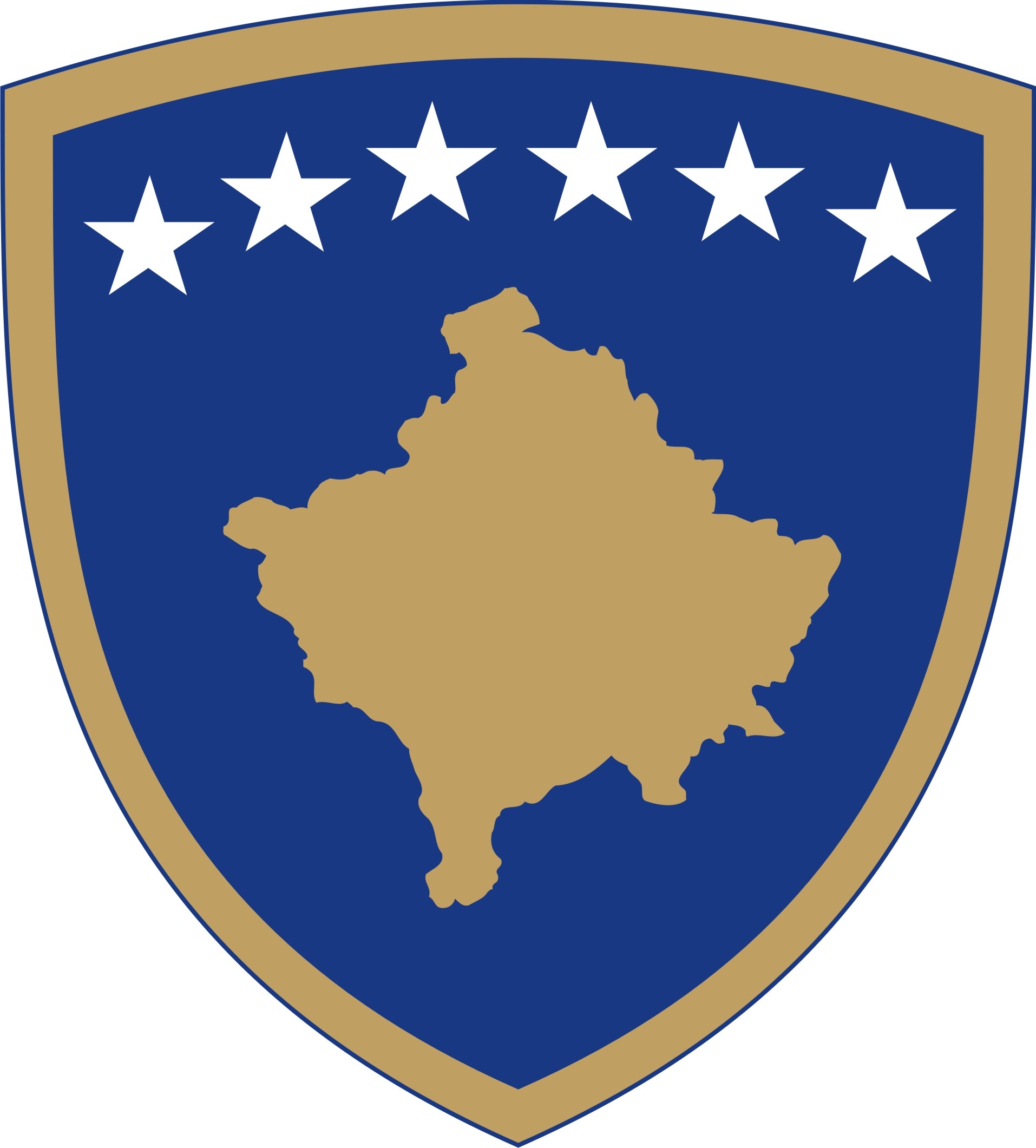 Republika e KosovësRepublika Kosova-Republic of KosovoQeveria-Vlada-Government Ministria e Ekonomisë dhe AmbientitMinistarstvo Ekonomije i zivotne sredine - Ministry of Economy and enviroment______________________________________________________________________________Dokument konsultimi për PKVEE-IVPërmbledhje e shkurtër rreth Projekt - Ky dokument përbën PKVEE-në e katërt për Kosovën dhe mbulon periudhën 2019-2021. PKVEE-ja i katërt është dokumenti kryesor i cili përcakton dhe përshkruan veprimet për arritjen e objektivave të politikës shtetërore në fushën e efiçiencës së energjisë, duke përfshirë skemën obligative të efiçiencës së energjisë, masat e politikave për efiçiencë të energjisë, kursimet e energjisë të arritura ose të planifikuara për t'u arritur në nivelin e furnizimit, transmisionit, shpërndarjes dhe konsumit final të energjisë, në mënyrë që të përmbushen objektivat kombëtare të efiçiencës së energjisë.Qëllimi i konsultimit- Qellimi i konsultimit të PKVEE është marrja  e opininoneve dhe komenteve  nga palet qe kanë interes apo i atakon ky dukument .Ku dhe si duhet t’i dërgoni kontributet tuaja me shkrim______________________________________________Afati përfundimtar i dorëzimit të kontributit me shkrim në kuadër të procesit të konsultimit për  Planin Kombëtar Veprimit për Efiçencë dhe Energji  IV është deri më 28.07.2020 në orën 16:00. Të gjitha kontributet me shkrim duhet të dorëzohen me shkrim sipas formatit të mëposhtëm tek:Bahtie Morina apo në formë elektronike në e-mail adresën Bahtie.Morina@rks-gov.net, me titull “Kontribut ndaj procesit të konsultimit për (Emri i politikës / projektaktit normativ)”. Çka duhet të përmbajnë komentetEmri i personit/organizatës që jep komente:Fushat kryesore të veprimit të organizatës:Informatat e kontaktit të personit/organizatës (adresa, email, telefoni):Komentet:Data e dërgimit të komenteve:Forma e kontributit është e hapur, mirëpo preferohet që kontributet tuaja t’i përfshini në kuadër të tabelës së bashkëngjitur më poshtë në këtë dokument, e cila përfshin çështjet kyçe të këtij dokumenti.Bashkangjitur me këtë dokumenti gjeni emiri i plotë i politikës / projektligjit….Republika e KosovësRepublika Kosova-Republic of KosovoQeveria-Vlada-Government Ministria e Ekonomisë dhe AmbientitMinistarstvo Ekonomijoi zivotne sredine - Ministry of Economu and enviroment ___________________________________________________________________________Consultation document on- National Energy Efficiency Action Plan Brief summary- This document constitutes the 4th NEEAP for Kosovo which convers period 2019-2021. The 4th NEEAP is the key document which defines and describes actions for achieving state policy objectives in the field of energy efficiency, including the energy efficiency obligations scheme, energy efficiency policy measures, energy savings achieved or planned to be achieved at the level of supply, transmission, distribution and final consumption of energy, in order to meet the national energy efficiency targets.The purpose of the consultation- The purpose of the NEEAP consultation is to obtain opinions and comments from stakeholders or to attack this document.Where and how to send your written contributions- The deadline for submitting a written contribution in the framework of the consultation process for the National Energy Efficiency Action Plan IV  is until  28.07.2020 at 16.00. All written contributions must be submitted in writing in the format below to: Bahtie.Morina@rks-gov.net , entitled "Contribution to the consultation process for (Policy Name / normative project acts) ".What should contain the commentsName of person / organization that provides comments:The main areas of the organization:Information of contact person / organization (address, email, phone):Comments:Date of submitting of comments:Form of inputs is open, but preferable is to include your comments within the table which is attached below to this document, which includes the key issues of this document.Attached to this document please find the ……………………..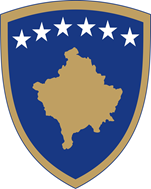 Republika e KosovësRepublika Kosova-Republic of KosovoQeveria-Vlada-GovernmentMinistria e  Ekonomisë dhe AmbientitMinistarstvo Ekonomije i zivotne sredine -Ministry of Economy and enviroment_____________________________________________________________________Dokument konsultacije o- Nacionalni akcioni plan za energetsku efikasnost IVKratak pregled o -Ovaj dokument predstavlja četvrti NAPEE za Kosovo koji pokriva period 2019-2021. Četvrti NAPEE ključni je dokument koji definiše i opisuje aktivnosti za postizanje ciljeva državne politike u području energetske efikasnosti, uključujući sistem obaveza energetske efikasnosti, mere politike energetske efikasnosti, ostvarene uštede energije ili planirane na nivou snabdevanja, prenosa, distribucije i krajnje potrošnje energije, radi ispunjavanja nacionalnih ciljeva energetske efikasnosti.Svrha konsultacija- Svrha NCPE konsultacija je dobijanje mišljenja i komentara zainteresovanih strana ili napad na ovaj dokument.Rok za podnošenje pisanog doprinosa u okviru procesa konsultacija za Nacrt Nacionalni akcioni plan za energetsku efikasnost IV do 28.07.2020. godine u 16.00 sati. Svi pisani prilozi moraju biti dostavljeni u pisanom obliku u formatu ispod: Bahtie Morina ili elektronski na e-mail adresu Bahtie.Morina@rks-gov.net, pod naslovom "Doprinos procesu konsultacija za (ime politike) / normativni projektni akti) “.Šta treba da sadrže komentariIme lica/organizacije koje daje komentare:Glavne oblasti delovanja organizacije:Informacie za kontakt lica/organizacije (adresa, email, telefon):Komentari:Datum slanja komentara:Način doprinosa je otvoren, ali je poželjno da se vaši doprinosi uključe u tabeli u prilogu u nastavku ovog dokumenta, koji obuhvata ključna pitanja ovog dokumenta.Molimo vas, u prilogu vam dostavljamo .....................Çështjet kyçeKomente rreth draftit aktualKomente shtesë1Objektivat që duhen  të arrihen nga PKVEE2Masat që duhet të arrihen në EE (qe dalin nga PKVEE)3Kursimet që duhet të arrihen nga PKVEEKey issues Comments in regard to actual draft Additional Comments 1Objectives to be achieved by NEEAP2Measures to be taken in EE (derived from NEEAP)3Savings to be achieved by NEEAPKljučna pitanja Komentari o trenutnom nacrtuDodatni komentari1Ciljevi koje treba postići NAPEE2Mere koje treba preduzeti u EE (izvedene iz NAPEE)3Štednja koju treba da postigne NAPEE